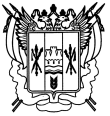 ТЕРРИТОРИАЛЬНАЯ  ИЗБИРАТЕЛЬНАЯ КОМИССИЯ САЛЬСКОГО РАЙОНА РОСТОВСКОЙ ОБЛАСТИ ПОСТАНОВЛЕНИЕ21 сентября 2021 г.                                                                                         № 34-32г. СальскНа основании данных первого экземпляра протоколов участковых избирательных комиссий № 2046, 2047 Сальского района Ростовской области об итогах голосования по многомандатному избирательному округу № 5 Территориальная избирательная комиссия Сальского района Ростовской области определила, что в голосовании приняло участие 1624 (одна тысяча шестьсот двадцать четыре) избирателя.Голоса избирателей, поданные за зарегистрированных кандидатов в депутаты Собрания депутатов Сальского городского поселения пятого созыва по многомандатному избирательному округу № 5, распределились следующим образом:В соответствии с пунктом 1 статьи 70 Федерального закона от 12.06.2002 № 67-ФЗ «Об основных гарантиях избирательных прав и права на участие в референдуме граждан Российской Федерации», частями 1, 3 статьи 62 Областного закона от 12.05.2016 № 525-ЗС «О выборах и референдумах в Ростовской области», на основании протокола Территориальной избирательной комиссии Сальского района Ростовской области  о результатах выборов депутатов Собрания депутатов Сальского городского поселения пятого созыва по многомандатному избирательному округу № 5Территориальная избирательная комиссия Сальского района ПОСТАНОВЛЯЕТ:Признать выборы депутатов Собрания депутатов Сальского городского поселения пятого созыва по многомандатному избирательному округу № 5 19 сентября 2021 года состоявшимися и действительными.2. Считать избранными депутатами Собрания депутатов Сальского городского поселения пятого созыва по многомандатному избирательному округу № 5:- Жук Нину Петровну, 28 декабря 1960 года  рождения; - Лотника Евгения Юрьевича, 04 сентября 1984 года рождения.3. Разместить на странице Территориальной избирательной комиссии Сальского района Ростовской области в информационно-телекоммуникационной сети «Интернет».4. Контроль за выполнением настоящего постановления возложить на председателя Территориальной избирательной комиссииСальского района Ростовской области  О.И. Коломийцеву.Председатель комиссии					О.И. Коломийцева			Секретарь комиссии                                                         Н.С. Чернявская				О результатах выборов депутатов Собрания депутатов Сальского городского поселения пятого созыва по многомандатному избирательному округу № 5Жук Нина Петровна- 779 голосовЛотник Евгений Юрьевич-782 голосаПродченко Сергей Юрьевич- 348 голосовТрегубов Виктор Иванович- 302 голосаХолод Елена Владимировна- 374 голоса